Third Grade Cluster 1 CFA AssessmentTeacher Guide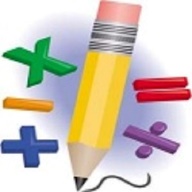 This assessment assesses students’ ability to:Recognize contexts that involve multiplication and divisionConnect multiplication and division situations to multiplication expressions and equationsGiven a multiplication or division equation, write a story that matches the equationUse multiplication and division within 100 to solve word problems in situations involving equal groups, arrays, and measurement quantitiesSolve problems in which you need to find the number of things in a groupSolve problems in which you need to find the number of groupsUse drawings and number lines to represent multiplication and division situationsUse the commutative propertyUse arrays to show the commutative propertyNCSCOS 2017 Standards:This assessment addresses each of the following NCSCOS 2017 standards:Data Driven Instruction:This assessment is one data point and should be used with data gathered from multiple sources to make an informed decision about each student’s misconceptions and mastery.3rd Grade Cluster 1 CFA – Scoring GuideQuestion 8 (2 points):Student receives 1 point for each of the following bullets:Student states that product of 6 x 3 and 3 x 6 is 18.Student creates a representation that shows that 6 x 3 = 3 x 6 (ie number line with both 3 x 6 and 6 x 3 represented, two congruent arrays, equal groups sorted into groups with one of each color-then resorted by color)Question 9 (4 points):Student receives 1 point for each of the following bullets:Student uses the number line to show 6 jumps of 7 inches.  Student states that the length of the chalk line is 42 inches.Student records the addition equation:  7 + 7 + 7 + 7 + 7 + 7 =  42Student records the multiplication equation:  6 x 7 = 42 (*Note that if a student records 7 x 6 = 42, it may be counted correct, but teachers should continue to discuss this with students because it does not match the situation exactly since there are 6 groups of 7 inch bricks, rather than 7 groups of 6 inch bricks).Question 10 (3 points):Student receives 1 point for each of the following bullets:Student writes a story in which 56 items or units are separated into 8 equal groups  OR  Student writes a story in which 56 items or units are separated into groups of 8.  Student represents their story problem with a drawing that shows how items are being separated.Student states that the quotient is 7.Student Name: ________________________   Date: _________3rd Grade Cluster 1 AssessmentDirections: Solve each problem and show your work.  _________________________________________________________________________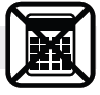 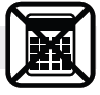 1.  Lucas and Ima are playing a card game.  They place cards face down in equal rows.They made 9 rows.They put 7 cards in each row.How many cards did Lucas and Ima place in rows?A   16						B   56C   63						D  722.  Ms. Chang wants to rearrange the desks into rows.There are 24 desks in the classroom.She wants 6 rows of desks.How many desks will Ms. Chang put in each row?A   3						B   4C   18						D  30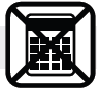 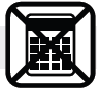 3.  Which of the following could be represented with a division expression?A  Kai practiced soccer for a total of 8 hours this week.  He practiced the same amount of time on 4 different days.  How long did Kai practice each day?B  Jaleel practiced football for 9 hours this week.  That was 3 hours more than he practiced last week.  How many hours did Jaleel practice last week?C  Carlita practiced basketball for 5 days in a row.  Each day she practiced for 2 hours.  How many hours did Carlita practice?D  Ming Li practiced gymnastics on 3 days this week.  She practiced 4 hours on Monday, 2 hours on Tuesday, and 3 hours on Thursday.  How many hours did Ming Li practice?4.  Ming Li has 8 packs of gum.  Each pack has 8 pieces of gum.  How many pieces of gum does Ming Li have?A   16						B   48C   56						D  645.  Which equation shows why the two arrays have the same number of squares?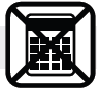 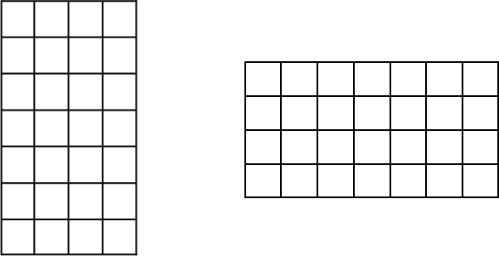 A    4 + 4 + 4 + 4 = 7 + 7 + 7 + 7 + 7 + 7 + 7 	B    7 x 4 = 4 x 7C    7 + 4 = 4 + 7                                    			D    7 x 1 = 1 x 46.  Which problem could be solved using the expression 10 x 5?A  Liana has 10 candy bars.  She wants to share them equally between herself and four friends.  How much of a candy bar should each friend get?B  Liana had 10 stickers.  She gave 5 of them to her younger sister.  How many stickers does Liana have now?C  Liana had $10.   She earned $5 for washing her neighbor’s car.  How much money does Liana have now?D  Liana drew 10 pentagons on her paper.  A pentagon has 5 sides.  How many total sides do Liana’s pentagons have?7.  DeAndre has 72 pieces of gum.  He has 8 flavors.  If he has an equal number of pieces for each flavor, which equation could he use to find how many pieces of gum he has for each flavor?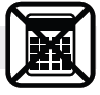 A   72 + 8 = 80				B    72 x 8 = 576C   72 ÷ 8 = 9					D    72 - 8 = 64Student Name: ___________________							 Open Response Questions:  Questions 9 - 10 are open response questions.  You will need to use pictures, numbers, or words to answer these questions.8.  Kaneka said that the product of 3 x 6 is the same as the product of 6 x 3.  Do you  agree or disagree? Use a representation to show your thinking:9.  A group of children were having relays races for fun.  They wanted to build a line on drive way using chalk to use for their races.  Jose found some brick that were            7 inches long.  He laid 6 bricks end-to-end with no gaps or overlaps.  Use jumps on the number line to show the bricks and the length of the chalk line.   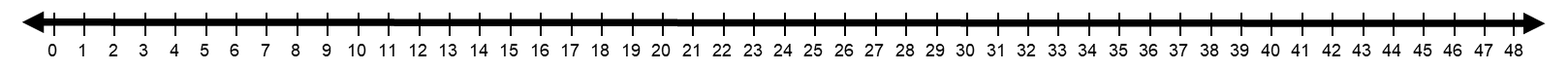 How long is the chalk line?      _____ inchesWrite an addition equation and a multiplication equation to represent your work on the number line:  Addition equation:  ______________________________________Multiplication equation: __________________________________10. Write a math story to match 56 ÷ 8.   Draw a picture to represent your division story.What is the quotient of 56 ÷ 8?Additional MD3 Items:1.   The bar graph shows how many different kinds of pets are available at a pet store.How many fewer dogs and cats are available than fish and birds?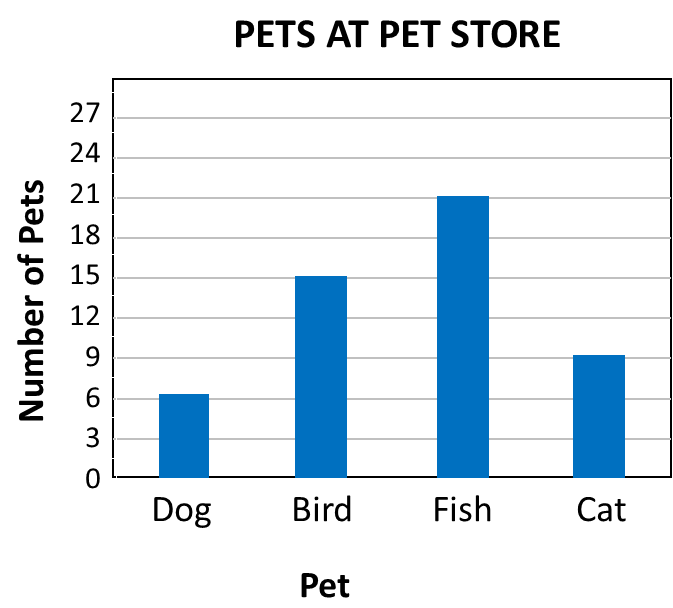 A   6  						B   9C   21						D   51 2.   The principal at Panthers Elementary School made a graph to show the absences in January for each grade level.How many more fourth grade students were absent than third grade students?A    2					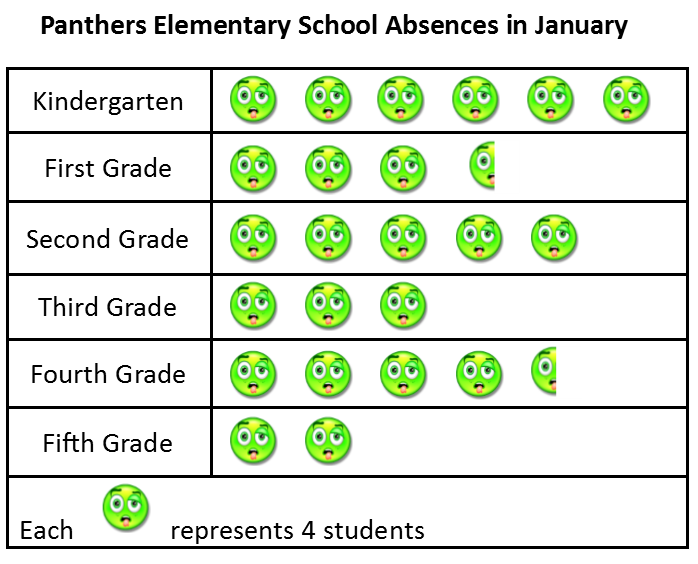 B    6C   18					D   3023.  A third grade class tracked the weather over a 4-month period.  They created a bar graph to show the results.How many sunny days were there over the  4-month period?A   24B   78C   80D   82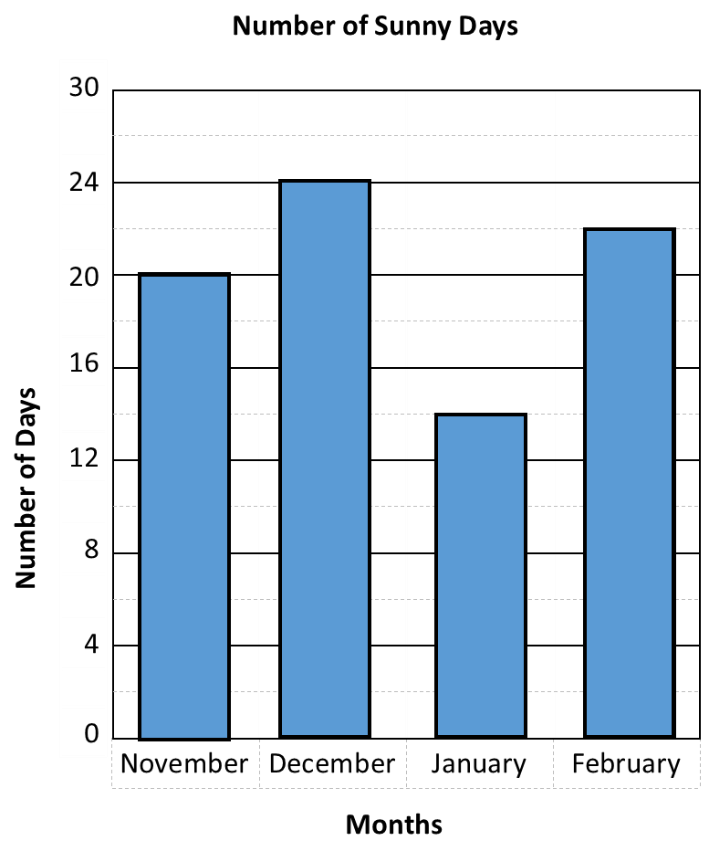 QuestionStandardAnswer1NC.3.OA.3C2NC.3.OA.3B3NC.3.OA.2A4NC.3.OA.3D5NC.3.OA.1B6NC.3.OA.1D7NC.3.OA.2C8NC.3.OA.1Rubric9NC.3.OA.1Rubric10NC.3.OA.2Rubric